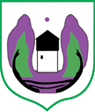 ul. Maršala Tita broj 184310 Rožajemail: skupstinaopstinerozaje@t-com.metell: (382) 051/271-102fax: (382) 051/271-101web: https://www.rozaje.me/   Broj: 1                                                                                                                     Rožaje, 09.12.2022.godineNa  osnovu člana 22 i 23 Odluke o obrazovanju radnih tijela Skupštine  (,,Sl. list CG -opštinski propisi” br. 7/19), S a z i v a mI (prvu) sjednicu Odbora za izbor i imenovanja, zakazanu za 13.12.2022.godine /utorak/ sa početkom u 12:30 časova, u kabinetu predsjednika Skupštine.Za sjednicu predlažem sljedeći: D N E V N I   R E DIzbor zamjenika predsjednika Odbora za izbor i imenovanja;Razmatranje i usvajanje predloga Odluke o imenovanju Odbora za Statut i propise; Razmatranje i usvajanje predloga Odluke o imenovanju Odbora za finansije, privredu i razvoj;Razmatranje i usvajanje predloga Odluke o imenovanju Odbora za planiranje i uređenje prostora i komunalno-stambenu djelatnost;Razmatranje i usvajanje predloga Odluke o imenovanju Odbora za društvene djelatnosti;Razmatranje i usvajanje predloga Odluke o imenovanju Odbora za međuopštinsku, međunarodnu saradnju i evropske integracije;Razmatranje i usvajanje predloga Odluke o imenovanju Savjeta za zaštitu životne sredine;Razmatranje i usvajanje predloga Odluke o imenovanju Savjeta za davanje predloga naziva naselja, ulica i trgova;Razmatranje i usvajanje predloga  Odluke o imenovanju Savjeta za predstavke i pritužbe;Razmatranje i usvajanje predloga Odluke o imenovanju Savjeta za rodnu ravnopravnost;Razmatranje i usvajanje predloga  Odluke o imenovanju Savjeta za osobe sa invaliditetom ;Razmatranje i usvajanje predloga Odluke o određivanju odbornika koji će prisustvovati zaključenju braka;Razmatranje i usvajanje predloga Odluke o imenovanju Opštinske izborne komisije Rožaje;Razmatranje i usvajanje predloga Odluke o razrješenju člana Savjeta DOO LJE ,,Radio televizija Rožaje”;Razmatranje i usvajanje predloga Odluke o razrješenju  predsjednika Odbora direktora DOO  ,,Sportski centar” Rožaje;Razmatranje i usvajanje predloga Odluke o razrješenju  člana  Odbora direktora DOO  ,,Sportski centar” Rožaje;Razmatranje i usvajanje predloga Odluke o razrješenju  člana  Odbora direktora DOO  ,,Komunalno” Rožaje;Razmatranje i usvajanje predloga Odluke o  davanju saglasnosti na Odluku Odbora direktora o razrješenju izvršnog direktora DOO „Komunalno“ Rožaje;Razmatranje i usvajanje predloga Odluke o razrješenju predsjednika  Odbora direktora DOO  ,,Vodovod i kanalizacija” Rožaje;Razmatranje i usvajanje predloga Odluke o razrješenju člana  Odbora direktora DOO  ,,Vodovod i kanalizacija” Rožaje;Razmatranje i usvajanje predloga Odluke o imenovanju  člana Odbora direktora DOO  ,,Sportski centar” Rožaje;Razmatranje i usvajanje predloga Odluke o imenovanju  člana  Odbora direktora DOO  ,,Sportski centar” Rožaje;Razmatranje i usvajanje predloga Odluke o imenovanju  člana  Odbora direktora DOO  ,,Vodovod i kanalizacija” Rožaje;Razmatranje i usvajanje predloga Odluke o imenovanju  člana  Odbora direktora DOO  ,,Vodovod i kanalizacija” Rožaje.NAPOMENA: Materijali su Vam dostavljeni uz  saziv za 2. redovnu sjednicu Skupštine opštine Rožaje koja je zakazana  za  15. 12. 2022. godine.                                                                                                                                  Salko Tahirović,                                                                                                                                 Predsjednik Odbora                       